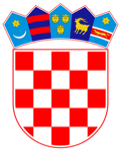 VLADA REPUBLIKE HRVATSKEZagreb, 13. prosinca 2023.______________________________________________________________________________________________________________________________________________________________________________________________________________________________PrijedlogNa temelju članka 31. stavka 3. Zakona o Vladi Republike Hrvatske („Narodne novine“, br. 150/11., 119/14., 93/16., 116/18. i 80/22), Vlada Republike Hrvatske je na sjednici održanoj                         2023. donijelaZ A K L J U Č A KDaje se prethodna suglasnost predstavniku Vlade Republike Hrvatske za prihvaćanje amandmana Kluba zastupnika HDZ-a u Hrvatskome saboru, od 5. prosinca 2023., na Konačni prijedlog zakona o humanitarnoj pomoći.KLASA:	URBROJ:	Zagreb,										       PREDSJEDNIK									mr. sc. Andrej PlenkovićO B R A Z L O Ž E N J EKlub zastupnika HDZ-a podnio je amandman na članak 15. stavak 3. i 4.,  kojim su predložili usklađivanje navedenih odredbi s odredbom članka 91. Sudskog poslovnika, obzirom da je u članku 15. stavak 3. Konačnog prijedloga zakona o humanitarnoj pomoći propisano da će službena osoba pribaviti dokaz da se protiv pravne osobe i odgovorne osobe u pravnoj osobi ne vodi kazneni postupak. Odredbom članka 91. Sudskog poslovnika propisano je da se uvjerenje o (ne)vođenju kaznenog postupka može izdati samo na zahtjev osobe na koju se isto uvjerenje odnosi te su predložili izmjene članka 15. stavak 3. na način da se u stavku 3. iza riječi „iz stavka 1. podstavaka 4. do 7. ovoga članka“, brišu riječi „dokaz da se protiv pravne osobe i odgovorne osobe u pravnoj osobi ne vodi kazneni postupak“, a riječi „te dokaz o provođenju humanitarnih akcija u razdoblju od dvije godine.“ brišu i zamjenjuju s riječima „te dokaz o provođenju humanitarnih akcija iz stavka 2. ovoga članka.“. Također su predložili izmjene članka 15. stavak 4. na način da se u stavku 4. iza riječi „narednu kalendarsku godinu“ dodaju riječi „dokaz da se protiv pravne osobe i odgovorne osobe u pravnoj osobi ne vodi postupak iz stavka 1. podstavka 8. ovoga članka“. Radi usklađivanja navedenih odredbi s odredbom članka 91. Sudskog poslovnika, prihvaća se predloženi amandman.Također, Klub zastupnika HDZ-a podnio je amandman na članak 17. stavak 1. podstavak 4., te stavak 2, kojim su predložili usklađivanje navedenih odredbi s odredbom članka 91. Sudskog poslovnika, na način da se u članku 17. stavak 1. iza podstavka 4. briše točka i dodaje podstavak 5. koji glasi „-	dokaz da se protiv pravne osobe i odgovorne osobe u toj pravnoj osobi ne vodi postupak iz članka 15. stavka 1. podstavka 8. ovoga Zakona.“. U članku 17. stavak 2. predložili su izmjene koje se odnose na usklađivanje s odredbom članka 15. stavak 1. podstavaka 4. do 7. ovog Zakona, na način da se isti mijenja i glasi: „(2) Nadležno upravno tijelo će po službenoj dužnosti pribaviti potvrdu Porezne uprave o nepostojanju duga stalnog prikupljača humanitarne pomoći po osnovi javnih davanja te dokaz da pravna osoba i odgovorna osoba u pravnoj osobi nisu osuđene za kaznena djela ili prekršaje iz članka 15. stavka 1. podstavaka 4. do 7. ovoga Zakona.“.  Radi usklađivanja navedenih odredbi s odredbom članka 91. Sudskog poslovnika, te usklađivanja s odredbom članka 15. stavak 1. podstavaka 4. do 7. ovog Zakona, prihvaća se predloženi amandman.Klub zastupnika HDZ-a podnio je amandman članak 33. stavak 2. podstavak 4. i stavak 3., kojim su predložili usklađivanje navedenih odredbi s odredbom članka 91. Sudskog poslovnika, na način da se u članku 33. stavak 2.  iza podstavka 4. briše točka i dodaje podstavak 5. koji glasi: „- dokaz da se protiv pravne osobe i odgovorne osobe u toj pravnoj osobi ili protiv fizičke osobe ne vodi postupak iz članka 15. stavka 1. podstavka 8. ovoga Zakona.“. U članku 33. stavak 3. predložili su izmjene koje se odnose na usklađivanje s odredbom članka 15. stavak 1. podstavaka 4. do 7. ovog Zakona, na način da se isti mijenja i glasi: „(3) Nadležno upravno tijelo će po službenoj dužnosti pribaviti potvrdu Porezne uprave o nepostojanju duga pravne osobe po osnovi javnih davanja, dokaz da pravna osoba i odgovorna osoba u pravnoj osobi i fizička osoba nisu osuđene za kaznena djela ili prekršaje iz članka 15. stavka 1. podstavaka 4. do 7. ovoga Zakona te dokaz o upisu pravne osobe u odgovarajući registar u Republici Hrvatskoj.“. Radi usklađivanja navedenih odredbi s odredbom članka 91. Sudskog poslovnika, te usklađivanja s odredbom članka 15. stavak 1. podstavaka 4. do 7. ovog Zakona, prihvaća se predloženi amandman.S obzirom na svrhu usklađivanja odredbi sa Sudskim poslovnikom i Konačnim prijedlogom zakona o humanitarnoj pomoći, predlaže se prihvatiti predmetne amandmane. Predlagatelj:Ministarstvo rada, mirovinskoga sustava, obitelji i socijalne politikePredmet:Prijedlog zaključka o davanju prethodne suglasnosti predstavniku Vlade Republike Hrvatske za prihvaćanje amandmana drugih predlagatelja na Konačni prijedlog zakona o humanitarnoj pomoći